Pebworth Parish Council Meeting AgendaTo all Members of Pebworth Parish Council.You are hereby summoned to an ordinary meeting of the Parish Council to be held at the Village Hall on Monday 1st July at 7.00 pm for transacting the following business only.

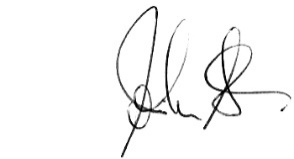 John Stedman: Clerk to the Council		23 June 2019Apologies: To receive apologies and agree the reason for absence: 
Cllrs Richard Weller & Denise Meynell 
 Declarations of Interests  Register of Interests: Councillors are reminded of the need to update their register of interests.To declare any Disclosable Pecuniary Interests in items on the agenda and their nature.To declare any Other Disclosable Interests in items on the agenda and their nature. Councillors who have declared a Disclosable Pecuniary Interest, or Another Disclosable Interest which falls within the terms of paragraph 12(4) (b) of the code of conduct, must leave the room for the relevant items. Failure to register or declare a Disclosable Pecuniary Interest may result in the commission of a criminal offence.
Chairman to Move: The meeting be now adjourned for Open Forum. 
	
Open Forum: 
At the Chairman’s discretion, residents are invited to give their views and question the Parish Council on issues on this agenda or raise issues for future consideration. Members of the public may not take part in the Parish Council meeting.  Brief notes on open forum may be appended to the minutes.

To Receive Ward Members Reports from:
County Council - Cllr Alastair Adams District Council – Cllr Thomas Havemann-Mart  
 Chairman to Move: The adjournment to close. 
Minutes: To consider and approve the wording of the minutes for the June ordinary Parish Council meeting -    circulated by email
 The Clerks Progress Reports.  Two letters sent to a property in Broad Marston requesting the garden hedge is cut back from the footwayThe Councils response letter sent to Miss Smith regarding the councillor’s co-option process, no further correspondence.  Suspect tree failure in the verge between Pebworth and Middlesex reported to WCC Agreement given to Graham Fowles to use the Recreation Field for car parking on July 6th Acknowledgement of donation received from Prostrate Cancer UK. Funerial Directors instructed not to dump soil in the cemetery. Report from County Highways of fly posting on Honeybourne Road dealt with by the Lengthsman 
All other reports are listed under the appropriate agenda headings  

Planning Applications: 17/01269/RM: Sims Metals Uk (South West) Limited, Long Marston, Pebworth, 
The community building and football pitch have been removed from the proposal. The description now reads: -Reserved Matters Application for Phases 2 to 5 inclusive comprising 364 dwellings, landscaping and infrastructure. The Outline Planning Application Ref: W/13/00132 was accompanied by a full Environment Impact Assessment
Planning Matters to note: 19/00705/FUL: Change of use from workshop to a licensed cattery facility and proposed linked single storey garage building: Low Furrow Farmhouse, Dorsington Road, 
Granted with 9 conditions Neighbourhood Development Plan:To report on the progress with promoting the NDP referendum  
Finance: To consider for approval the schedule payments list as circulated. – circulated pink paperTo consider the first quarterly bank reconciliation, account balance and budget - circulated   To agree Cllr Weller can verify the internet bank accounts at the next meeting  To check and sign the new bank mandate as agreed at the June council meeting. To consider a donation request from the Evesham Volunteer Centre - circulated  
Community & Council Matters:To consider members attending a programme of training sessions to be held locally and in conjunction with neighbouring Parish Councils. The training will be organised by CALC.  To consider a resident’s request to change the Post Code for the Priory Barns area in Broad Marston – Clerk’s Notes 1
To consider entering the ‘Wychavon Village of Culture 2020’ competition - Clerk’s Notes 2   	Village Hall:  To receive a report on the refurbishment project finance meeting held on June 23rd  To consider an agreement in principal to apply for a public works loan, in support of part funding of the Village Hall refurbishment project. subject to public consultation approval, - circulated    Recreation Field: - To consider a resident’s request to park cars in the Recreation Field – Clerk’s Notes 3 
To Note; the table tennis table installation is now completed, and the sponsors were informed of the full costs of the project and they have returned a cheque for the full amount as reported in the finance papers. Also enclosed was letter of thanks to the Parish Council  
The Close: To receive a report on the monthly safety inspection and consider any actions arising.To report on the remedial works carried out to resolve matters in the RoSPA inspection report and fixing of the safety signage to the boundary fence.To receive a report on the replacement of the Timberplay ladder rungs To receive a report on the resolve of the identified trip hazard on the new roundabout 
Street Lighting:    Faulty lights to be reported for repair. To consider the candela quotation for next phase of streetlight upgrades if received
	Highway Matters:
New highway matters to be reported.
	Lengthsman/Handyman  To receive a report on works carried out by the Lengthsman and Handyman.Town Pool fencing repair works Weed spraying various locations Clearance of base growth from the trees between Pebworth and Little Meadows 
To consider any new Lengthsman or Handyman matters. Public Rights of Way: To report any new PROW matters in need of attention.
Matters Raised by Members: for consideration and or items for future agendas. 
Meeting Dates To confirm the next Ordinary Meeting of the Council is scheduled for Monday 5th August at 7.00 pm. at the Village Hall.